Position Description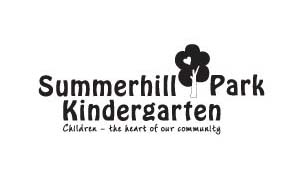 POSITION PURPOSEThe Environment and Safety Officer’s primary role is to progress the development of SPK’s Workplace Health and Safety system (and its implementation) and drive environmental sustainability as well as supporting policy review and Quality Improvement Plan goals regarding those areas at SPK. To assist in achieving these goals the Safety and Environment Officer is responsible for establishing a WHS Subcommittee at the beginning of the year as per the WHS Subcommittee Terms of Reference.KEY ATTRIBUTES OF THE ROLENo prior knowledge or experience is required for this role. It is suitable for someone with basic computer skills who is able to attend Committee of Management on a monthly basis. Some knowledge of Workplace Health and Safety and/or environmental awareness would be an advantage but not required as support from Early Learning Association Australia (ELAA) is available.KEY RESPONSIBILTIES AND ACTIVITIESPositionEnvironment and Safety Officer Date last reviewedOCTOBER 2019Next review dateSEPTEMBER 2020Key Responsibility:MANAGE WHS OBLIGATIONSActivitiesBe familiar with WHS policy, WHS legislative requirements and provide advice to staff and CoM as requiredMaintain SPK’s WHS Risk Register including monitoring of action itemsMaintain SPK’s Hazards Register including monitoring of action itemsMaintain and update as required, SPK’s Safety Data Sheet folderEnsure staff are completing the Daily Checklist and follow up items requiring actionsUndertake regular (Quarterly) WHS inspections with WHS Staff RepresentativeMaintain WHS templates (including daily checklist, quarterly checklist, duty parent and working bee induction information and risk assessment  template)Complete event/incursion risk assessments in a timely manner before the eventSubmit requests to Streatrader for kinder events as requiredEnsure are hazsards are managed in a timely mannerActivitiesBe familiar with WHS policy, WHS legislative requirements and provide advice to staff and CoM as requiredMaintain SPK’s WHS Risk Register including monitoring of action itemsMaintain SPK’s Hazards Register including monitoring of action itemsMaintain and update as required, SPK’s Safety Data Sheet folderEnsure staff are completing the Daily Checklist and follow up items requiring actionsUndertake regular (Quarterly) WHS inspections with WHS Staff RepresentativeMaintain WHS templates (including daily checklist, quarterly checklist, duty parent and working bee induction information and risk assessment  template)Complete event/incursion risk assessments in a timely manner before the eventSubmit requests to Streatrader for kinder events as requiredEnsure are hazsards are managed in a timely mannerKey Responsibility:GROUNDS AND FACILITIES MAINTENANCEActivitiesActivitiesWork with staff to ensure building and grounds are safe for all community and that they comply with regulationsWork with council maintenance department regarding council responsibility for building and grounds maintenanceOrganise external contractors for external and internal maintenance as requiredCommunicate with the President, Director and Treasurer in regards to maintenance requirements and costs involved.Maintain a working list of project undertaken and completedWork with staff to ensure building and grounds are safe for all community and that they comply with regulationsWork with council maintenance department regarding council responsibility for building and grounds maintenanceOrganise external contractors for external and internal maintenance as requiredCommunicate with the President, Director and Treasurer in regards to maintenance requirements and costs involved.Maintain a working list of project undertaken and completedKey Responsibility:WORKPLACE HEALTH AND SAFETY (WHS) SUBCOMMITTEEActivitiesRegarding OHS Committees, Section 72, OHS Act 2004Ensure the WHS Subcommittee meets at least once every term; and at any other time if at least half of its members require a meetingFacilitate cooperation between CoM and the staff in instigating, developing and carrying out measures designed to ensure the health and safety at workTo formulate, review and disseminate (in other languages if appropriate) to all employees  the standards, rules and procedures relating to workplace health and safety.Report any incidents, near misses and hazards to the Committee of Management providing recommendations for action and/or mitigation.Carry out the tasks and functions detailed in the WHS subcommittee’s Terms of ReferenceActivitiesRegarding OHS Committees, Section 72, OHS Act 2004Ensure the WHS Subcommittee meets at least once every term; and at any other time if at least half of its members require a meetingFacilitate cooperation between CoM and the staff in instigating, developing and carrying out measures designed to ensure the health and safety at workTo formulate, review and disseminate (in other languages if appropriate) to all employees  the standards, rules and procedures relating to workplace health and safety.Report any incidents, near misses and hazards to the Committee of Management providing recommendations for action and/or mitigation.Carry out the tasks and functions detailed in the WHS subcommittee’s Terms of ReferenceKey Responsibility:ENVIRONMENTAL SUSTAINABILITYActivitiesTake the lead on driving and implementing a culture of environmental sustainability at SPKFacilitate cooperation between CoM and the staff in developing and carrying out measures to improve environmental sustainability at SPKActivitiesTake the lead on driving and implementing a culture of environmental sustainability at SPKFacilitate cooperation between CoM and the staff in developing and carrying out measures to improve environmental sustainability at SPKKey Responsibility:POLICIES FOR REVIEW; CONTRIBUTION TO QUALITY IMPROVEMENT PLAN AND CHILD SAFEActivitiesActivitiesTake the lead on any review of the Occupational Health and Safety Policy, the SPK Gate Security Policy and the Environmental Sustainability Policy and/or actively promote compliance with those policiesContribute to the discussion of new QIP goals at SPK relating to workplace safety and/or the promotion of environmental sustainability at SPK. Ideas for new QIP goals should be actively considered as part of the policy review processOversee the implementation of any Quality Improvement Plan goal associated with workplace safety related matters or the promotion of environmental sustainability at SPKParticipate in any Child Safe review or promotion of Child Safe at SPK relating to the safety of children in the SPK environment Otherwise participate in the policy review process as directed by the Vice President during the Annual Review CycleTake the lead on any review of the Occupational Health and Safety Policy, the SPK Gate Security Policy and the Environmental Sustainability Policy and/or actively promote compliance with those policiesContribute to the discussion of new QIP goals at SPK relating to workplace safety and/or the promotion of environmental sustainability at SPK. Ideas for new QIP goals should be actively considered as part of the policy review processOversee the implementation of any Quality Improvement Plan goal associated with workplace safety related matters or the promotion of environmental sustainability at SPKParticipate in any Child Safe review or promotion of Child Safe at SPK relating to the safety of children in the SPK environment Otherwise participate in the policy review process as directed by the Vice President during the Annual Review Cycle